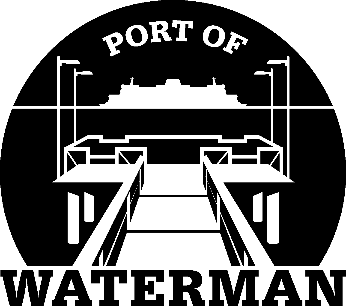 Port of Waterman Meeting AgendaMay 18, 2021Review/Approve AgendaReview/Approve Prior Meeting MinutesReview/Approve Auditor’s ReportReview Financial StatementOld Business:Maintenance Update (Knapp/Acoba)IT Update (Shoap)Official Access to Security Cameras Procedures (Shoap)Insurance Summary (Shellie Klink)Poster Board (Guthrie)Public Records Request Policy (Guthrie)Advertising MagnetsBank Signature Card Update (McNeal)New Business:Approve All Ports MinutesLoose Boat ProceduresRedistrictingAnnual Report (Sheri)Commissioner District Reports